О проверке достоверности и полноты сведений, представляемых гражданами, претендующими на замещение должностей муниципальной службы администрации Завитинского муниципального округа, и муниципальными служащими администрации Завитинского муниципального округа, и соблюдения муниципальными служащими администрации Завитинского округа требований к служебному поведению 	В соответствии с Федеральным законом от 25.12.2008 № 273-ФЗ «О противодействии коррупции», Указом Президента Российской Федерации от 21.09.2009 № 1065 «О проверке достоверности и полноты сведений, представляемых гражданами, претендующими на замещение должностей федеральной государственной службы, и федеральными государственными служащими, и соблюдения федеральными государственными служащими требований к служебному поведению», статьей 13 Закона Амурской области от 31.08.2007 № 364-ОЗ «О муниципальной службе в Амурской области», постановлением главы Завитинского муниципального округа от 12.01.2022 № 5 «Об утверждении перечня должностей муниципальной службы, при назначении на которые граждане обязаны предоставлять сведения о своих доходах, об имуществе и обязательствах имущественного характера, а также сведения о доходах, об имуществе и обязательствах имущественного характера своих супруги (супруга) и несовершеннолетних детей и при замещении которых муниципальные служащие обязаны предоставлять сведения о своих доходах, расходах, об имуществе и обязательствах имущественного характера, а также сведения о доходах, расходах, об имуществе и обязательствах имущественного характера своих супруги (супруга) и несовершеннолетних детей»п о с т а н о в л я ю:  1. Утвердить прилагаемое Положение о проверке достоверности и полноты сведений, представляемых гражданами, претендующими на замещение должностей муниципальной службы администрации Завитинского муниципального округа, и муниципальными служащими администрации Завитинского муниципального округа, и соблюдения муниципальными служащими администрации Завитинского округа требований к служебному поведению (далее – Положение).2. Начальнику общего отдела администрации Завитинского муниципального округа Аносовой И.В., руководителям структурных подразделений администрации Завитинского муниципального округа, имеющих статус юридического лица, принять меры по обеспечению исполнения Положения, утвержденного настоящим постановлением.3. Руководителям структурных подразделений администрации Завитинского муниципального округа, имеющих статус юридического лица, определить должностных лиц, ответственных за работу по профилактике коррупционных и иных правонарушений, возложив на них следующие функции:а) обеспечение соблюдения муниципальными служащими администрации Завитинского муниципального округа ограничений и запретов, требований о предотвращении или урегулировании конфликта интересов, исполнения ими обязанностей, установленных Федеральным законом от 25.12.2008 № 273-ФЗ «О противодействии коррупции» и другими федеральными законами (далее - требования к служебному поведению);б) принятие мер по выявлению и устранению причин и условий, способствующих возникновению конфликта интересов на муниципальной службе в Завитинском муниципальном округе;в) обеспечение деятельности комиссий по соблюдению требований к служебному поведению муниципальных служащих администрации Завитинского муниципального округа и урегулированию конфликта интересов;г) оказание муниципальным служащим области консультативной помощи по вопросам, связанным с применением на практике требований к служебному поведению и общих принципов служебного поведения муниципальных служащих, утвержденных Указом Президента Российской Федерации от 12.08.2002 № 885, а также с уведомлением представителя нанимателя о фактах совершения муниципальными служащими администрации Завитинского муниципального округа коррупционных правонарушений, непредставления ими сведений либо представления недостоверных или неполных сведений о доходах, об имуществе и обязательствах имущественного характера;д) обеспечение реализации муниципальными служащими администрации Завитинского муниципального округа обязанности уведомлять представителя нанимателя обо всех случаях обращения к ним каких-либо лиц в целях склонения их к совершению коррупционных правонарушений;е) организация правового просвещения муниципальных служащих администрации Завитинского муниципального округа;ж) проведение служебных проверок;з) осуществление проверки достоверности и полноты сведений о доходах, об имуществе и обязательствах имущественного характера, представляемых гражданами, претендующими на замещение должностей муниципальной службы администрации Завитинского муниципального округа, и муниципальными служащими, а также сведений (в части, касающейся профилактики коррупционных правонарушений), представляемых гражданами, претендующими на замещение должностей муниципальной службы администрации Завитинского муниципального округа, в соответствии с нормативными правовыми актами Российской Федерации, проверки соблюдения муниципальными служащими администрации Завитинского муниципального округа требований к служебному поведению;и) подготовка в соответствии с компетенцией подразделения кадровой службы проектов нормативных правовых (правовых) актов о противодействии коррупции;к) взаимодействие с правоохранительными органами в установленной сфере деятельности;л) анализ сведений о доходах, об имуществе и обязательствах имущественного характера, представляемых гражданами, претендующими на замещение должностей муниципальной службы администрации Завитинского муниципального округа, и муниципальными служащими администрации Завитинского муниципального округа, сведений о соблюдении муниципальными служащими администрации Завитинского муниципального округа требований к служебному поведению, о предотвращении или урегулировании конфликта интересов и соблюдении установленных для них запретов, ограничений и обязанностей, сведений о соблюдении гражданами, замещавшими должности муниципальной службы администрации Завитинского муниципального округа, ограничений при заключении ими после ухода с муниципальной службы администрации Завитинского муниципального округа трудового договора и (или) гражданско-правового договора в случаях, предусмотренных законодательством, а также при осуществлении анализа таких сведений проведение бесед с указанными муниципальными служащими администрации Завитинского муниципального округа с их согласия, получение от них с их согласия необходимых пояснений, получение от органов прокуратуры области, иных государственных органов области, территориальных органов федеральных государственных органов, органов местного самоуправления, предприятий, учреждений и организаций информации о соблюдении муниципальными служащими администрации Завитинского муниципального округа требований к служебному поведению (за исключением информации, содержащей сведения, составляющие государственную, банковскую, налоговую или иную охраняемую законом тайну), изучение представленных гражданами или муниципальными служащими администрации Завитинского муниципального округа сведений, иной полученной информации;м) осуществление проверки соблюдения гражданами, замещавшими должности муниципальной службы администрации Завитинского муниципального округа, ограничений при заключении ими после увольнения с муниципальной службы администрации Завитинского муниципального округа   трудового договора и (или) гражданско-правового договора в случаях, предусмотренных федеральными законами.4. Настоящее постановление подлежит официальному опубликованию.5. Контроль за исполнением настоящего постановления оставляю за собой.ПриложениеУТВЕРЖДЕНОпостановлением главыЗавитинского муниципального округаот 18.10.2022 № 924Положение о проверке достоверности и полноты сведений, представляемых гражданами, претендующими на замещение должностей муниципальной службы администрации Завитинского муниципального округа, и муниципальными служащими администрации Завитинского муниципального округа, и соблюдения муниципальными служащими администрации Завитинского округа требований к служебному поведению1. Настоящим Положением определяется порядок осуществления проверки:	а) достоверности и полноты сведений о доходах, об имуществе и обязательствах имущественного характера, представленных в соответствии с постановлением главы Завитинского муниципального округа от 12.01.2022 №  5 «Об утверждении перечня должностей муниципальной службы, при назначении на которые граждане обязаны предоставлять сведения о своих доходах, об имуществе и обязательствах имущественного характера, а также сведения о доходах, об имуществе и обязательствах имущественного характера своих супруги (супруга) и несовершеннолетних детей и при замещении которых муниципальные служащие обязаны предоставлять сведения о своих доходах, расходах, об имуществе и обязательствах имущественного характера, а также сведения о доходах, расходах, об имуществе и обязательствах имущественного характера своих супруги (супруга) и несовершеннолетних детей»:	гражданами, претендующими на замещение должностей муниципальной службы в администрации Завитинского муниципального округа (далее - граждане), на отчетную дату;муниципальными служащими, замещающими должности муниципальной службы в администрации Завитинского муниципального округа (далее - муниципальные служащие), за отчетный период и за два года, предшествующих отчетному периоду;б) достоверности и полноты сведений (в части, касающейся профилактики коррупционных правонарушений), представленных гражданами при поступлении на муниципальную службу в администрацию Завитинского муниципального округа в соответствии с нормативными правовыми актами Российской Федерации;в) соблюдения муниципальными служащими в течение трех лет, предшествующих поступлению информации, явившейся основанием для осуществления проверки, предусмотренной настоящим пунктом, ограничений и запретов, требований о предотвращении или урегулировании конфликта интересов, исполнения ими обязанностей, установленных Федеральным законом от 25.12.2008 № 273-ФЗ «О противодействии коррупции» и другими федеральными законами (далее - требования к служебному поведению).2. Проверка, предусмотренная подпунктами «б» и «в» пункта 1 настоящего Положения, осуществляется соответственно в отношении граждан, претендующих на замещение любой должности муниципальной службы в администрации Завитинского муниципального округа, и муниципальных служащих, замещающих любую должность муниципальной службы в администрации Завитинского муниципального округа.3. Проверка достоверности и полноты сведений о доходах, об имуществе и обязательствах имущественного характера, представляемых муниципальными служащими, замещающими должности муниципальной службы администрации Завитинского муниципального округа, не предусмотренную Перечнем должностей муниципальной службы в администрации Завитинского муниципального округа согласно постановления главы Завитинского муниципального округа от 12.01.2022 № 5 «Об утверждении перечня должностей муниципальной службы, при назначении на которые граждане обязаны предоставлять сведения о своих доходах, об имуществе и обязательствах имущественного характера, а также сведения о доходах, об имуществе и обязательствах имущественного характера своих супруги (супруга) и несовершеннолетних детей и при замещении которых муниципальные служащие обязаны предоставлять сведения о своих доходах, расходах, об имуществе и обязательствах имущественного характера, а также сведения о доходах, расходах, об имуществе и обязательствах имущественного характера своих супруги (супруга) и несовершеннолетних детей», и претендующими на замещение должности муниципальной службы администрации Завитинского муниципального округа, предусмотренной указанным Перечнем, осуществляется в порядке, установленном настоящим Положением, для проверки сведений, представляемых гражданами в соответствии с нормативными правовыми актами Российской Федерации.4. Проверка, предусмотренная пунктом 1 настоящего Положения, осуществляется по решению представителя нанимателя (работодателя) или должностного лица, которому такие полномочия предоставлены соответствующим руководителем.Решение принимается отдельно в отношении каждого гражданина или муниципального служащего и оформляется в письменной форме.5. Общий отдел администрации Завитинского муниципального округа по решению главы Завитинского муниципального округа осуществляет проверку:а) достоверности и полноты сведений о доходах, об имуществе и обязательствах имущественного характера, представляемых гражданами, претендующими на замещение должностей муниципальной службы администрации Завитинского муниципального округа, прием и назначение на которые производятся главой Завитинского муниципального округа;б) достоверности и полноты сведений о доходах, об имуществе и обязательствах имущественного характера, представляемых муниципальными служащими, замещающими должности муниципальной службы в администрации Завитинского муниципального округа, прием и назначение на которые производятся главой Завитинского муниципального округа; в) соблюдения муниципальными служащими, замещающими должности муниципальной службы администрации Завитинского муниципального округа, указанные в подпункте «б» настоящего пункта, требований к служебному поведению.6. Руководитель (либо уполномоченное лицо) структурного подразделения с правом юридического лица администрации Завитинского муниципального округа по решению главы либо руководителя структурного подразделения с правом юридического лица администрации Завитинского муниципального округа, осуществляет проверку:а) достоверности и полноты сведений о доходах, об имуществе и обязательствах имущественного характера, представляемых гражданами, претендующими на замещение должностей муниципальной службы структурного подразделения с правом юридического лица администрации Завитинского муниципального округа, прием и назначение на которые производятся руководителем структурного подразделения с правом юридического лица администрации Завитинского муниципального округа в соответствии с законодательством, а также сведений (в части, касающейся профилактики коррупционных правонарушений), представляемых указанными гражданами в соответствии с нормативными правовыми актами Российской Федерации;б) достоверности и полноты сведений о доходах, об имуществе и обязательствах имущественного характера, представляемых муниципальными служащими, замещающими должности муниципальной службы структурного подразделения с право юридического лица администрации Завитинского муниципального округа, указанные в подпункте «а» настоящего пункта;в) соблюдения муниципальными служащими, замещающими должности муниципальной службы администрации Завитинского муниципального округа, указанные в подпункте «а» настоящего пункта, требований к служебному поведению.7. Основанием для осуществления проверки, предусмотренной пунктом 1 настоящего Положения, является достаточная информация, представленная в письменном виде в установленном порядке:а) правоохранительными органами, иными государственными органами, органами местного самоуправления Завитинского муниципального округа и их должностными лицами;б) постоянно действующими руководящими органами политических партий и зарегистрированных в соответствии с законом иных общероссийских общественных объединений, не являющихся политическими партиями;в) работниками подразделений кадровых служб по профилактике коррупционных и иных правонарушений органов местного самоуправления Завитинского муниципального округа либо должностными лицами кадровых служб указанных органов, ответственными за работу по профилактике коррупционных и иных правонарушений;г) официальными периодическими изданиями муниципального образования Завитинского муниципального округа.8. Информация анонимного характера не может служить основанием для проверки.9. Проверка осуществляется в срок, не превышающий 60 дней со дня принятия решения о ее проведении. Срок проверки может быть продлен до 90 дней лицами, принявшими решение о ее проведении.10. Общий отдел администрации Завитинского муниципального округа, работники кадровых служб (либо уполномоченные лица) структурных подразделений с правом юридического лица администрации Завитинского муниципального округа осуществляют проверку:а) самостоятельно;б) путем направления запроса в федеральные органы исполнительной власти, уполномоченные на осуществление оперативно-розыскной деятельности в соответствии с частью 3 статьи 7 Федерального закона от 12.08.1995 № 144-ФЗ «Об оперативно-розыскной деятельности».11. При осуществлении проверки, предусмотренной подпунктом «а» пункта 10 настоящего Положения, должностное лицо общего отдела администрации Завитинского муниципального округа, кадровые службы (либо уполномоченные лица) структурных подразделений с правом юридического лица администрации Завитинского муниципального округа вправе:а) проводить беседу с гражданином или муниципальным служащим;б) изучать представленные гражданином или муниципальным служащим сведения о доходах, об имуществе и обязательствах имущественного характера и дополнительные материалы;в) получать от гражданина или муниципального служащего пояснения, по представленным им сведениям, о доходах, об имуществе и обязательствах имущественного характера и материалам;г) направлять в установленном порядке запрос (кроме запросов, касающихся осуществления оперативно-розыскной деятельности или ее результатов) в органы прокуратуры Завитинского района, иные федеральные государственные органы, государственные органы субъектов Российской Федерации, территориальные органы федеральных государственных органов, органы местного самоуправления, на предприятия, в учреждения, организации и общественные объединения (далее - государственные органы и организации) об имеющихся у них сведениях о доходах, об имуществе и обязательствах имущественного характера гражданина или муниципального служащего, его супруги (супруга) и несовершеннолетних детей, о достоверности и полноте сведений, представленных гражданином в соответствии с нормативными правовыми актами Российской Федерации, о соблюдении муниципальным служащим требований к служебному поведению;д) наводить справки у физических лиц и получать от них информацию с их согласия;е) осуществлять анализ сведений, представленных гражданином или муниципальным служащим в соответствии с законодательством Российской Федерации о противодействии коррупции.12. В запросе, предусмотренном подпунктом «г» пункта 11 настоящего Положения, указываются:а) фамилия, имя, отчество руководителя государственного органа или организации, в которые направляется запрос;б) нормативный правовой акт, на основании которого направляется запрос;в) фамилия, имя, отчество, дата и место рождения, место регистрации, жительства и (или) пребывания, должность и место работы (службы), вид и реквизиты документа, удостоверяющего личность гражданина или муниципального служащего, его супруги (супруга) и несовершеннолетних детей, сведения о доходах, об имуществе и обязательствах имущественного характера которых проверяются, гражданина, представившего сведения в соответствии с нормативными правовыми актами Российской Федерации, полнота и достоверность которых проверяются, либо муниципального служащего, в отношении которого имеются сведения о несоблюдении им требований к служебному поведению;г) содержание и объем сведений, подлежащих проверке;д) срок представления запрашиваемых сведений;е) фамилия, инициалы и номер телефона работника общего отдела (либо уполномоченного лица), подготовившего запрос;ж) идентификационный номер налогоплательщика (в случае направления запроса в налоговые органы Российской Федерации);з) другие необходимые сведения.13. В запросе о проведении оперативно-розыскных мероприятий, помимо сведений, перечисленных в пункте 12 настоящего Положения, указываются сведения, послужившие основанием для проверки, государственные органы и организации, в которые направлялись (направлены) запросы, и вопросы, которые в них ставились, дается ссылка на соответствующие положения Федерального закона от 12.08.1995 № 144-ФЗ «Об оперативно-розыскной деятельности».14. Запросы, кроме запросов в кредитные организации, налоговые органы Российской Федерации и органы, осуществляющие государственную регистрацию прав на недвижимое имущество и сделок с ним, направляются лицом, принявшим решение о проведении проверки, в государственные органы и организации.15. Запросы в кредитные организации, налоговые органы Российской Федерации и органы, осуществляющие государственную регистрацию прав на недвижимое имущество и сделок с ним, направляются губернатором Амурской области или специально уполномоченными лицами в соответствии с утвержденным губернатором области перечнем должностных лиц, наделенных полномочиями по направлению запросов в кредитные организации, налоговые органы Российской Федерации и органы, осуществляющие государственную регистрацию прав на недвижимое имущество и сделок с ним, при осуществлении проверок в целях противодействия коррупции.16. Запросы о проведении оперативно-розыскных мероприятий направляются губернатором Амурской области в соответствии с Указом Президента Российской Федерации от 21.09.2009 № 1065 «О проверке достоверности и полноты сведений, представляемых гражданами, претендующими на замещение должностей федеральной службы, и федеральными государственными служащими, и соблюдения федеральными государственными служащими требований к служебному поведению».17. Должностное лицо общего отдела администрации Завитинского муниципального округа, кадровая служба (либо уполномоченное лицо) структурного подразделения с правом юридического лица администрации Завитинского муниципального округа обеспечивают:а) уведомление в письменной форме муниципального служащего о начале в отношении него проверки и разъяснение ему содержания подпункта «б» настоящего пункта - в течение двух рабочих дней со дня получения соответствующего решения;б) проведение в случае обращения муниципального служащего беседы с ним, в ходе которой он должен быть проинформирован о том, какие сведения, представляемые им в соответствии с настоящим Положением, и соблюдение каких требований к служебному поведению подлежат проверке, - в течение семи рабочих дней со дня обращения муниципального служащего, а при наличии уважительной причины - в срок, согласованный с муниципальным служащим.18. Общий отдел администрации Завитинского муниципального округа, кадровая служба (либо уполномоченное лицо) структурного подразделения с правом юридического лица администрации Завитинского муниципального округа заполняют по форме согласно приложению к настоящему Положению справку о результатах проверки достоверности и полноты представленных муниципальным служащим сведений о доходах, об имуществе и обязательствах имущественного характера, а также соблюдения муниципальным служащим ограничений и запретов, требований о предотвращении или урегулировании конфликта интересов, исполнения обязанностей, установленных в целях противодействия коррупции (далее - справка).Справка в течение 5 рабочих дней со дня ознакомления муниципального служащего с ней приобщается к личному делу муниципального служащего.19. По окончании проверки общий отдел администрации Завитинского муниципального округа, кадровая служба (либо уполномоченное лицо) структурного подразделения с правом юридического лица администрации Завитинского муниципального округа обязаны ознакомить муниципального служащего с результатами проверки с соблюдением законодательства Российской Федерации о государственной тайне.20. Муниципальный служащий вправе:а) давать пояснения в письменной форме:в ходе проверки;по вопросам, указанным в подпункте «б» пункта 17 настоящего Положения;по результатам проверки;б) представлять дополнительные материалы и давать по ним пояснения в письменной форме;в) обращаться в общий отдел администрации Завитинского муниципального округа, в соответствующую кадровую службу (либо к уполномоченному лицу) структурного подразделения с правом юридического лица администрации Завитинского муниципального округа с подлежащим удовлетворению ходатайством о проведении с ним беседы по вопросам, указанным в подпункте «б» пункта 17 настоящего Положения.21. Пояснения, указанные в пункте 20 настоящего Положения, приобщаются к материалам проверки.22. На период проведения проверки муниципальный служащий может быть отстранен от замещаемой должности муниципальной службы области на срок, не превышающий 60 дней со дня принятия решения о ее проведении. Указанный срок может быть продлен до 90 дней лицом, принявшим решение о проведении проверки.На период отстранения муниципального служащего от замещаемой должности муниципальной службы администрации Завитинского муниципального округа денежное содержание по замещаемой им должности сохраняется.23. Общий отдел администрации Завитинского муниципального округа, кадровая служба (либо уполномоченное лицо) структурного подразделения с правом юридического лица администрации Завитинского муниципального округа представляют лицу, принявшему решение о проведении проверки, доклад о ее результатах.24. В случае если лицо, принявшее решение о проведении проверки, не является представителем нанимателя для муниципального служащего (гражданина), указанное лицо информирует о результатах проверки представителя нанимателя муниципального служащего (гражданина).25. Доклад о результатах проверки должен содержать одно из следующих предложений:а) о назначении гражданина на должность муниципальной службы администрации Завитинского муниципального округа;б) об отказе гражданину в назначении на должность муниципальной службы администрации Завитинского муниципального округа;в) об отсутствии оснований для применения к муниципальному служащему мер юридической ответственности;г) о применении к муниципальному служащему мер юридической ответственности;д) о представлении материалов проверки в соответствующую комиссию по соблюдению требований к служебному поведению муниципальных служащих администрации Завитинского муниципального округа и урегулированию конфликта интересов.26. Сведения о результатах проверки с письменного согласия лица, принявшего решение о ее проведении, представляются общим отделом администрации Завитинского муниципального округа или соответствующей кадровой службой (либо уполномоченным лицом) структурного подразделения с правом юридического лица администрации Завитинского муниципального округа с одновременным уведомлением об этом гражданина или муниципального служащего, в отношении которых проводилась проверка, правоохранительным и налоговым органам, постоянно действующим руководящим органам политических партий и зарегистрированных в соответствии с законом иных общероссийских общественных объединений, не являющихся политическими партиями, представившим информацию, явившуюся основанием для проведения проверки, с соблюдением законодательства Российской Федерации о персональных данных и государственной тайны.27. При установлении в ходе проверки обстоятельств, свидетельствующих о наличии признаков преступления или административного правонарушения, материалы об этом представляются в государственные органы в соответствии с их компетенцией.28. Представитель нанимателя муниципального служащего (должностное лицо, уполномоченное назначать гражданина на должность муниципальной службы администрации Завитинского муниципального округа), рассмотрев доклад и соответствующее предложение, указанное в пункте 25 настоящего Положения, принимает одно из следующих решений:а) назначить гражданина на должность муниципальной службы администрации Завитинского муниципального округа;б) отказать гражданину в назначении на должность муниципальной службы администрации Завитинского муниципального округа;в) применить к муниципальному служащему меры юридической ответственности;г) представить материалы проверки в соответствующую комиссию по соблюдению требований к служебному поведению муниципальных служащих администрации Завитинского муниципального округа и урегулированию конфликта интересов.29. Материалы проверки хранятся в общем отделе администрации Завитинского муниципального округа, в кадровой службе (либо у уполномоченного лица) структурного подразделения с правом юридического лица администрации Завитинского муниципального округа в течение трех лет со дня ее окончания, после чего передаются в муниципальный архив Завитинского муниципального округа.Приложение № 1к Положению СПРАВКАо результатах проверки достоверности и полнотыпредставленных муниципальным служащим администрацииЗавитинского муниципального округа сведений о доходах, об имуществеи обязательствах имущественного характера, а также соблюдения муниципальным служащим администрации Завитинского муниципального округа ограничений и запретов, требований о предотвращении или об урегулировании конфликта интересов, исполнения обязанностей, установленных в целях противодействия коррупции______________________________________________________________________________________________________________________________________(Ф.И.О. и замещаемая должность муниципального служащего администрации Завитинского муниципального округа, в отношении которого проводилась проверка)1. Дата начала проверки: "__" _____________ 20__ года.   Дата окончания проверки: "__" _____________ 20__ года.2. Проверка проведена по решению:________________________________________________________________________________________________________________________(Ф.И.О. и должность лица, принявшего решение о проведении проверки)3. Основание проведения проверки:_______________________________________________________________________________________________________________________________(наименование и реквизиты документа, на основании которого принято решение о проведении проверки, его краткое содержание)4. Сведения о направленных запросах:5. Результаты проверки:_________________________________________________________________________________________________________________________________________________________________________________ _________________ (Ф.И.О. и должность лица,                                 (подпись)                (дата)  проводившего проверку)Ознакомлен (а):_____________________________________________ _________________(подпись, расшифровка подписи  (дата)муниципального служащего)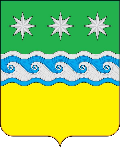 АДМИНИСТРАЦИЯ ЗАВИТИНСКОГО МУНИЦИПАЛЬНОГО ОКРУГА ГЛАВА ЗАВИТИНСКОГО МУНИЦИПАЛЬНОГО ОКРУГАП О С Т А Н О В Л Е Н И ЕОт 18.10.2022				                	                                            № 924г. ЗавитинскГлава Завитинского муниципального округа        С.С.Линевич№ п/пНаименование государственного органа, органа местного самоуправления, организации (адресата)Дата и номер запросаКраткое содержание запросаДата и номер ответа адресатаКраткое содержание ответа адресата1.2.